Circular Externa21 de agosto del 2020--202005464Dirigida a: Bancos Comerciales del EstadoBancos Creados por Leyes EspecialesBancos PrivadosEmpresas Financieras no BancariasOtras Entidades FinancierasOrganizaciones Cooperativas de Ahorro y CréditoEntidades Autorizadas del Sistema Financiera Nacional para la ViviendaEntidades inscritas al artículo 15 y 15 bis de la Ley 8204Asunto: Informar a las entidades supervisadas e inscritas, que el Ministerio de Trabajo y Seguridad Social mediante la Dirección Nacional de Pensiones ha habilitado servicios virtuales ante la emergencia COVID-19 con el objetivo de proteger a los adultos mayores y funcionarios.El Intendente General de Entidades Financieras,Considerando que:Mediante oficio del Ministerio de trabajo que se anexa, la Dirección Nacional de Pensiones habilitó servicios virtuales ante la emergencia COVID-19, con el objetivo de proteger a los adultos mayores y funcionarios públicos.Dispone:Que el Ministerio brinda el servicio de emisión de certificaciones por medio de los correos electrónicos alfredo.quiros@mtss.go.cr y kattia.solano@mtss.go.crQue si una persona pensionada remite una solicitud, si la firma es física, debe adjuntar copia de la cédula de identidad para verificarla y si lo hace con firma digital, no requiere de ese comprobante.Que si la certificación es para realizar un trámite ante la entidad financiera, ésta la puede solicitar directamente por correo electrónico a la Dirección Nacional de Pensiones, debe remitir una carta autorización del pensionado y la cédula de identidad escaneada para verificarla y solicitar directamente la certificación por correo.En el documento Anexo Ref. DMT-DVAS-OF-122-2020, se adjunta el listado de las personas firmadoras de dichos documentos, que forman parte tanto de la Dirección Nacional de Pensiones, como de la Dirección Nacional de Inspección del Trabajo, que cuenta con Oficinas Regionales en todo el país.Atentamente,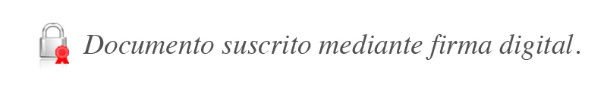 José Armando Fallas MartínezIntendente GeneralJSC/EAMS/HJZS/SMU /gvl*AnexoDMT-DVAS-OF-122-2020